Curriculum Committee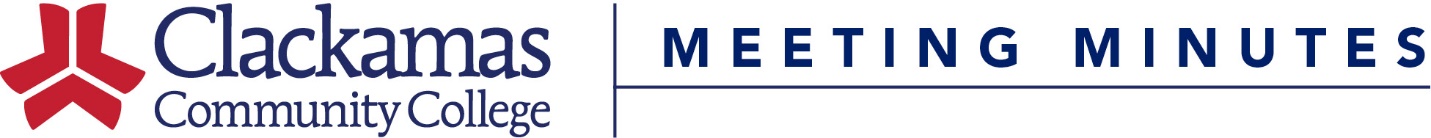 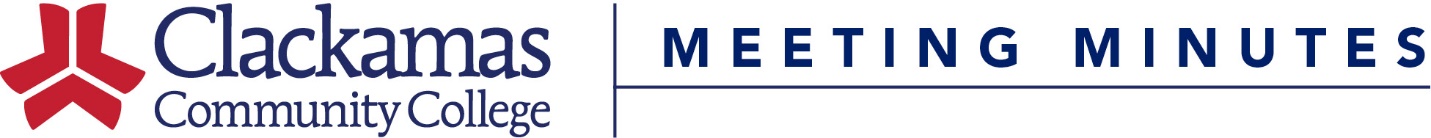 May 20, 2016Meeting AgendaPresent:  Amanda Coffey, Andrea Vergun, April Smith, Armetta Burney, ASG (Stephani Dale), Aundrea Snitker, Charles Siegfried, Chris Sweet, David Plotkin, Dawn Hendricks, Deanna Myers, Dru Urbassik, Dustin Bare, Eric Lee, Erin Gravelle, Gentiana Loeffler, Jason Kovac, Jordan Gulley, Juan Cortes, Kara Leonard, Kelly Mercer, Kari Hiatt, Kerrie Hughes (Chair), Lisa Reynolds, Megan Feagles (Recorder), Mike Mattson, Nora Brodnicki, Patricia McFarland, Sue Goff, Tara Sprehe, Terrie Sanne, Sarah Steidl, Tracy Nelson, Virginia ChambersGuests:   Mike FarrellAbsent:   Debra Carino, Elizabeth Carney, Wryann Van RiperWelcome & IntroductionsAttendanceApproval of MinutesApproval of the March 1, 2024 minutesMotion to approve, approvedConsent AgendaCourse Number ChangesCourse Title ChangeReviewed Outlines for ApprovalMotion to approve, approvedCourse and Program ApprovalsHorticulture AmendmentsCurriculum Office presented for April ChastainHorticulture AASAdding HOR-263 to electivesLandscape Management AASChanging HOR-290 from 3 credits to 1 credit in the electivesLandscape Management AAS, Arboriculture OptionChanging HOR-290 from 3 credits to 1 credit in the electivesMotion to approve, approvedRelated Instruction – COMM-111ZLisa Reynolds presented for the Related Instruction Review TeamThe RI Review Team has evaluated COMM-111Z recommends to Curriculum Committee that it be placed on the Related Instruction list for Human RelationsMotion to approve, approvedNew Courses – COMM-100ES, COMM-100BLKerrie Hughes presentedNeed for current student population and to help students finish the Initial Welding CertificateCOMM-100BL: Some students aren’t comfortable with a fully English course, and this may help them transition.There was concern about how the courses would transfer. It was suggested at COMM-100BL be run as an experimental course (a 199) in spring term. The offering term should be updated to be “not every term”No vote on COMM-100BL. It will be run as a 199 for spring termNOT APPROVED. NO VOTE ON EITHER COURSE. Tabling for review.Industrial Technology Program AmendmentsMike Farrell presentedElectronics Engineering Technology AASAdding COMM-111Z as the Human Relations Related Instruction course. Total credits change from 97 to 98.Electronics Engineering Technology CCAdding COMM-111Z as the Human Relations Related Instruction course. Total credits change from 47 to 48.Microelectronics Systems Technology AASAdding COMM-111Z as the Human Relations Related Instruction course. Total credits change from 90 to 91.Microelectronics Systems Technology CCAdding COMM-111Z as the Human Relations Related Instruction course. Total credits change from 48 to 49.Motion to approve, approvedMore Industrial Technology Program AmendmentsMike Mattson presentedIndustrial Maintenance Technology Mechanical Maintenance CCAdding MTH-065 and MTH-095 as math options. Total credits change from 48 to 48-49.Machine Tool Technology CCAdding MTH-065 and MTH-095 as math options. Removing MTT-123 and adding MFG-221.Total credits change from 51 to 50-51.Motion to approve, approvedOld BusinessNew BusinessClosing Comments-Meeting Adjourned-Next Meeting: April 5, 2024 (8-9:30am)